แผนภูมิขั้นตอนการให้บริการประชาชนส่วนโยธา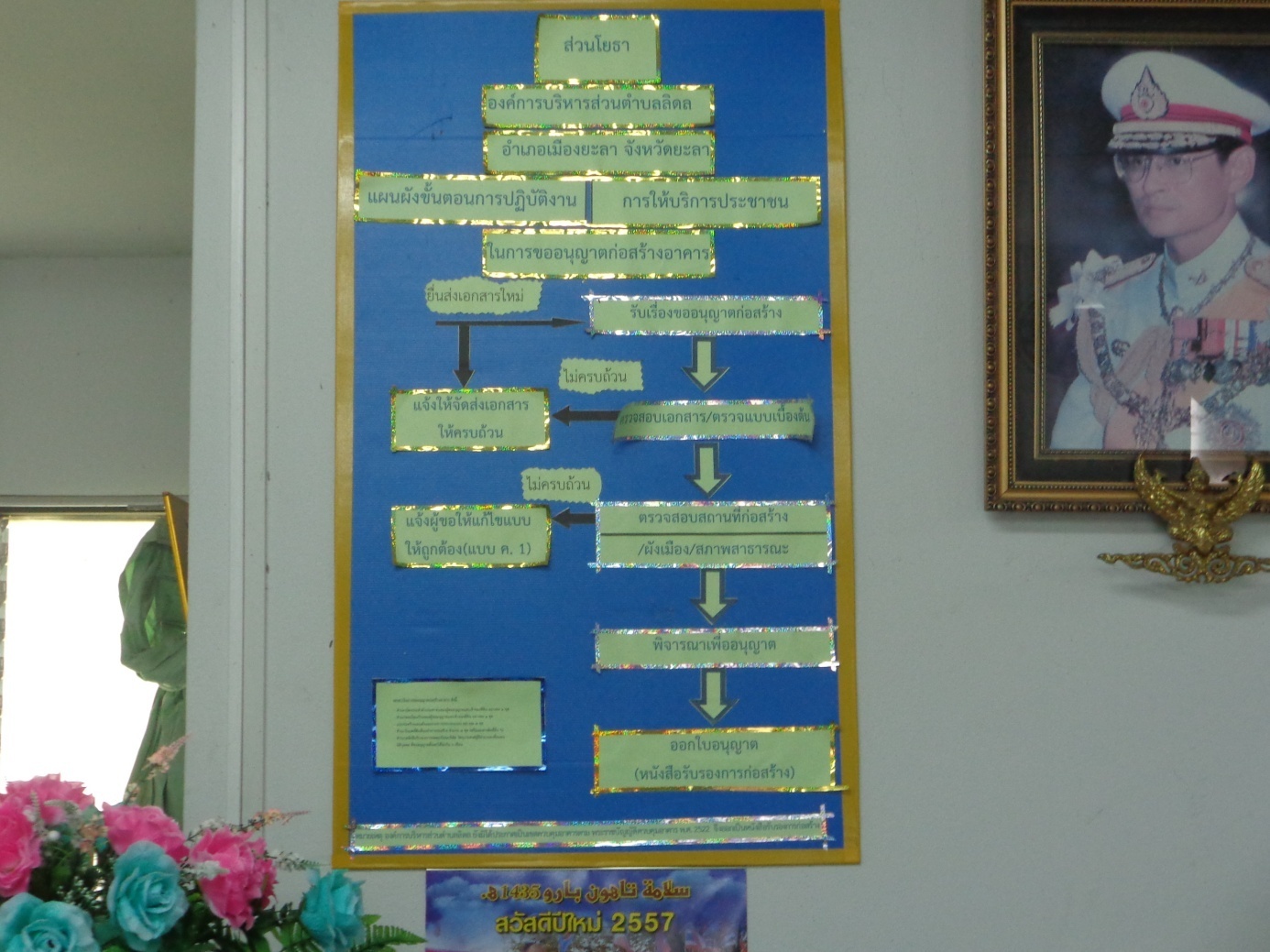 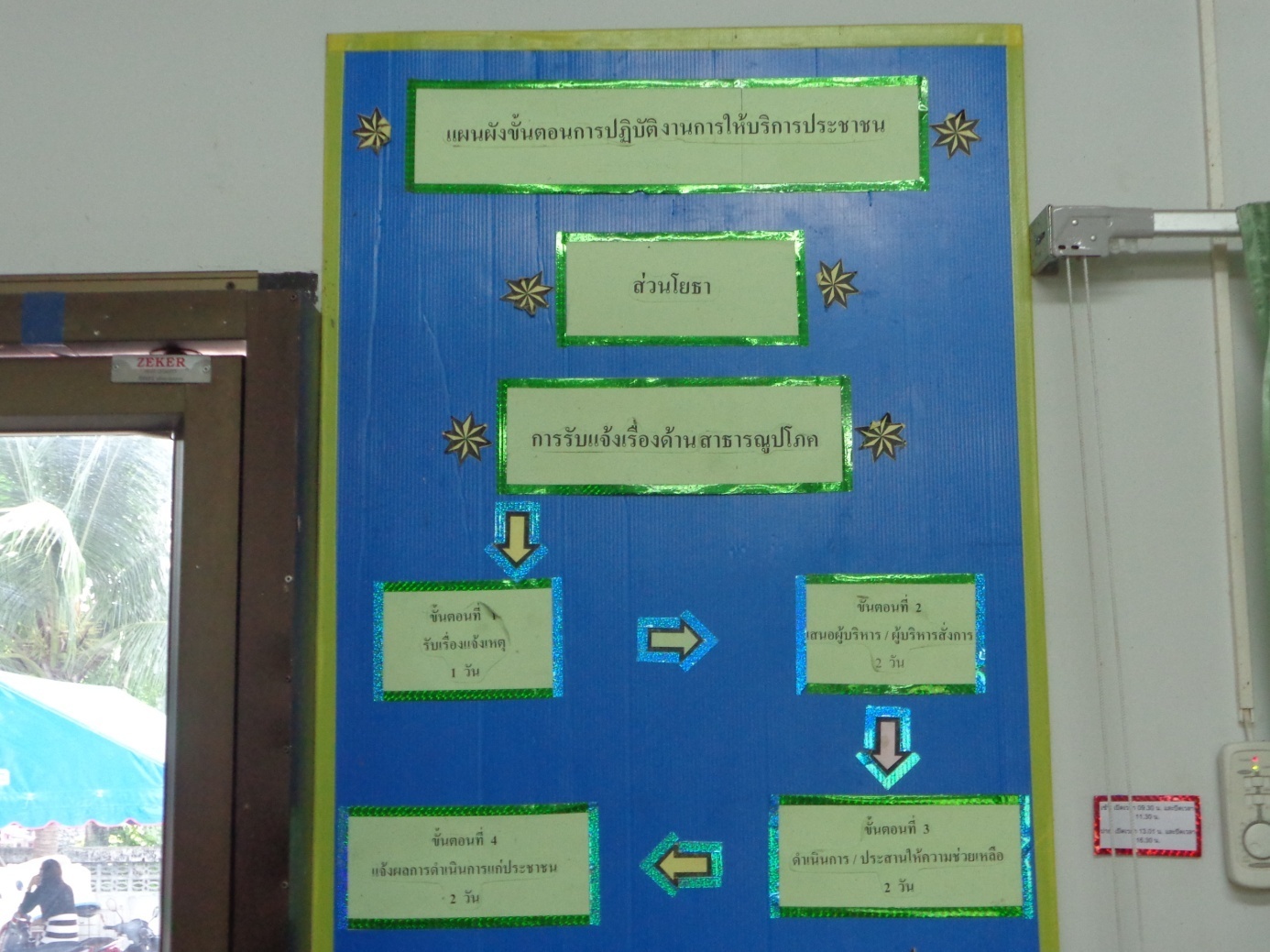 